Date: March 20, 2018In your journal record the following:ART 1010 ENTRY #21:ART THINK:  Look at the prints below, which is your favorite and WHY?Announcements/Reminders:       Concurrent Enrollment art contest entries are due APRIL 3rd (give out flyer)Today’s Objective:  Review steps to print making assignmentWork on printHomework: CHECK YOUR GRADE!  Let me know TODAY if there is a mistake!   2. 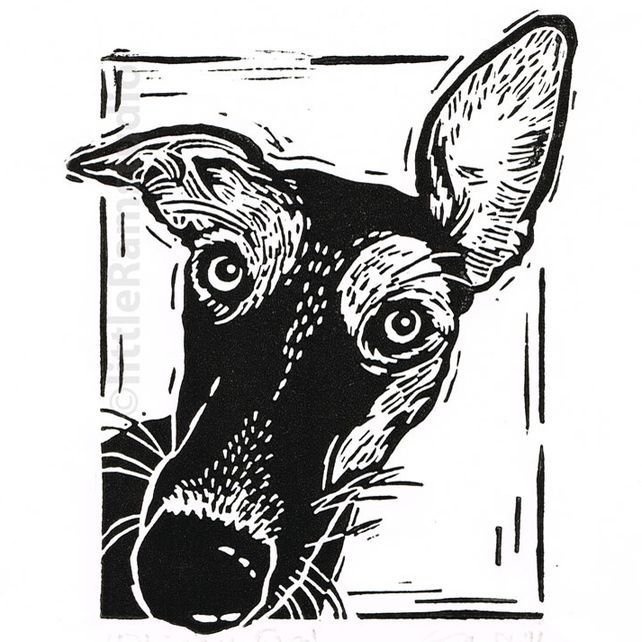 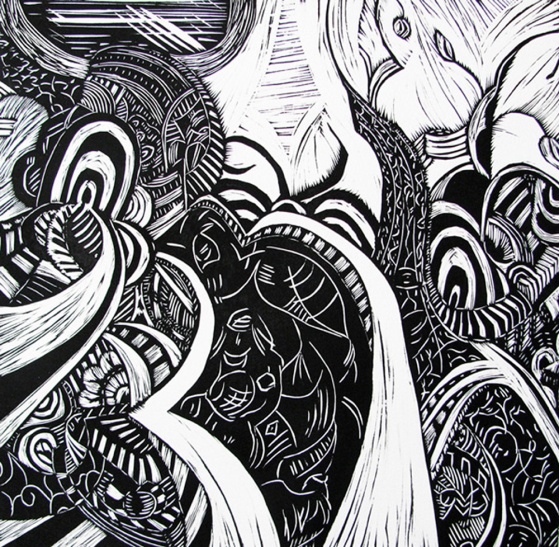 3.   4. 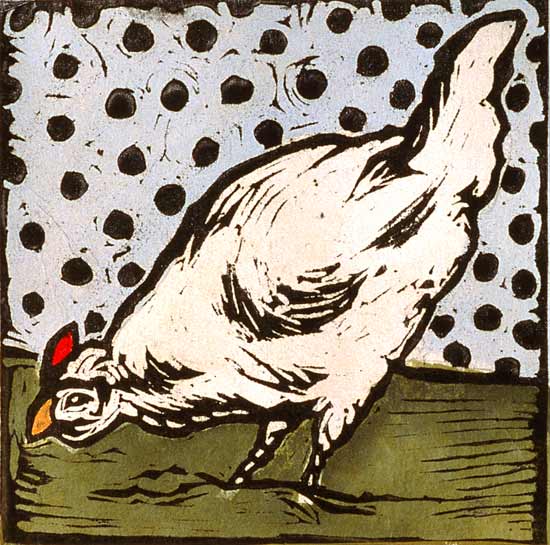 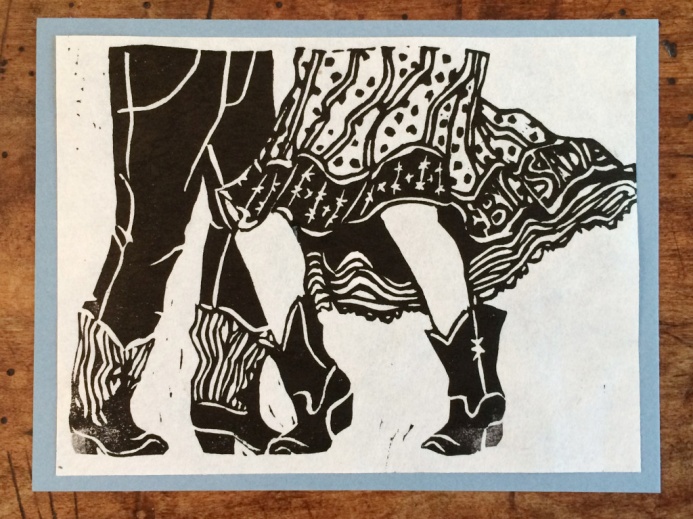 